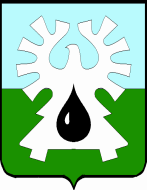 МУНИЦИПАЛЬНОЕ ОБРАЗОВАНИЕ ГОРОД УРАЙХанты-Мансийский автономный округ-ЮграАДМИНИСТРАЦИЯ ГОРОДА УРАЙКомитет по финансам администрации города УрайПРИКАЗот   01.08.2014                                                                                                                    № 66-одОб утверждении Порядка планированиябюджетных ассигнований бюджета городского округа город Урай на очередной финансовый год и плановый период в новой редакции(в ред. приказов от 27.07.2015 №52-од, от 29.07.2016 №74-од)           В соответствии со статьей 174.2 Бюджетного кодекса Российской Федерации в целях осуществления планирования бюджетных ассигнований бюджета городского округа город Урай на очередной финансовый год и плановый период:1. Утвердить  Порядок планирования бюджетных ассигнований бюджета городского округа город Урай на очередной финансовый год и плановый период  в новой редакции согласно приложению.2. Признать утратившим силу приказ Комитета по финансам администрации города Урай от 30.09.2011 №86-од «Об утверждении Порядка планирования бюджетных ассигнований бюджета городского округа город Урай на очередной финансовый год и плановый период».          3. Опубликовать приказ в газете «Знамя» и разместить на официальном сайте администрации города Урай в информационно-телекоммуникационной сети Интернет.    4. Контроль за выполнением приказа возложить на начальника бюджетного управления Л.В.Зорину.Председатель                                                                                                    И.В.Хусаинова                                                                                             Приложение к приказу Комитета по финансам администрации города Урайот  01.08.2014    № 66-од                                                                                                                                                                                                                                            (в ред. приказов от 27.07.2015 №52-од, от 29.07.2016 №74-од)ПОРЯДОКПЛАНИРОВАНИЯ БЮДЖЕТНЫХ АССИГНОВАНИЙ БЮДЖЕТАГОРОДСКОГО ОКРУГА ГОРОД УРАЙНА ОЧЕРЕДНОЙ ФИНАНСОВЫЙ ГОД И ПЛАНОВЫЙ ПЕРИОДI. Общие положения1.1. Настоящий Порядок планирования бюджетных ассигнований бюджета городского округа город Урай (далее – Порядок) на очередной финансовый год и плановый период разработан в соответствии со статьей 174.2 Бюджетного кодекса Российской Федерации.1.2. Для целей настоящего Порядка:а) бюджетные ассигнования бюджета городского округа город Урай (далее – бюджетные ассигнования) группируются по видам в соответствии со статьей 69 Бюджетного кодекса Российской Федерации и рассчитываются с учетом положений статей 69.1, 69.2, 70, 74.1, 78, 78.1, 79, 80;- оказание муниципальных услуг (выполнение работ), включая ассигнования на закупки товаров, работ, услуг для обеспечения муниципальных нужд;- социальное обеспечение населения;- предоставление бюджетных инвестиций юридическим лицам, не являющимся муниципальными учреждениями и муниципальными унитарными предприятиями;- предоставление субсидий юридическим лицам (за исключением субсидий муниципальным учреждениям), индивидуальным предпринимателям, физическим лицам;-  обслуживание муниципального долга;- исполнение судебных актов по искам к муниципальному образованию о возмещении вреда, причиненного гражданину или юридическому лицу в результате незаконных действий (бездействия) органов местного самоуправления либо должностных лиц этих органов;(подпункт «а» в ред. приказа от 27.07.2015 №52-од; абзацы 3-8 исключены - приказ от 29.07.2016 №74-од)б) под непосредственным результатом использования бюджетного ассигнования (непосредственным результатом деятельности главного распорядителя средств бюджета городского округа города Урай (далее – главный распорядитель бюджетных средств) и (или) главного распорядителя бюджетных средств, являющегося ответственным исполнителем муниципальных программ муниципального образования городской округ город Урай (далее – муниципальная программа)) понимается количественная характеристика оказанных для третьей стороны муниципальных услуг, выполненных муниципальных функций в процессе осуществления деятельности главного распорядителя бюджетных средств и (или) главного распорядителя бюджетных средств, являющегося ответственным исполнителем муниципальных программ, обусловленная объемом и структурой предусмотренных бюджетных ассигнований и незначительным воздействием внешних факторов;в) под конечным результатом использования бюджетного ассигнования понимается целевое состояние (изменение состояния) уровня и качества жизни населения, социальной сферы, экономики, общественной безопасности, степени реализации других общественно значимых интересов и потребностей в сфере ведения главного распорядителя бюджетных средств и (или) главного распорядителя бюджетных средств, являющегося ответственным исполнителем муниципальных программ, вызванное достижением непосредственных результатов деятельности, а также внешними по отношению к нему факторами;(подпункты «б», «в» утратили силу - приказ от 29.07.2016 №74-од)г) под нормативным методом расчета бюджетного ассигнования понимается расчёт объема бюджетного ассигнования на основе нормативов, утвержденных в федеральных законах, законах Ханты-Мансийского автономного округа – Югры, муниципальных правовых актах города Урай, иных нормативных правовых актах;д) под методом индексации расчета бюджетного ассигнования понимается расчет объема бюджетного ассигнования путем индексации на уровень инфляции (иной коэффициент) объема бюджетного ассигнования текущего (предыдущего) финансового года;е) под плановым методом расчета бюджетного ассигнования понимается установление объема бюджетного ассигнования в соответствии с показателями, указанными в муниципальной программе, договоре, муниципальных правовых актах, предусматривающих осуществление бюджетных инвестиций в объекты капитального строительства муниципальной собственности, не включенных в муниципальные программы;ж) под иным методом расчета бюджетного ассигнования понимается расчет объема бюджетного ассигнования методом, отличным от нормативного метода, метода индексации и планового метода;з) правовыми основаниями возникновения действующих расходных обязательств муниципального образования городской округ город Урай (далее - расходные обязательства), на исполнение которых планируется направить бюджетное ассигнование, являются муницапальные правовые акты города Урай и договоры (соглашения), являющиеся в соответствии со статьей 86 Бюджетного кодекса Российской Федерации основаниями для возникновения расходных обязательств, не предлагаемые (не планируемые) к изменению в текущем финансовом году, очередном финансовом году и плановом периоде, к признанию утратившими силу либо к изменению с увеличением объема бюджетных ассигнований, предусмотренного на исполнение соответствующих обязательств в текущем финансовом году;и) правовыми основаниями изменения действующих расходных обязательств, на исполнение которых планируется направить бюджетное ассигнование, являются муниципальные правовые акты города Урай и договоры (соглашения), являющиеся в соответствии со статьей 86 Бюджетного кодекса Российской Федерации основаниями для возникновения расходных обязательств, предлагаемые (планируемые) к изменению в текущем финансовом году, очередном финансовом году и плановом периоде, к принятию либо к изменению с увеличением объема бюджетных ассигнований, предусмотренного на исполнение соответствующих обязательств в текущем финансовом году;к) правовыми основаниями возникновения принимаемых расходных обязательств, на исполнение которых планируется направить бюджетное ассигнование, являются муниципальные правовые акты города Урай и договоры (соглашения), являющиеся в соответствии со статьей 86 Бюджетного кодекса Российской Федерации основаниями для возникновения расходных обязательств, предлагаемые (планируемые) к принятию в текущем финансовом году, очередном финансовом году и плановом периоде;л) под главным распорядителем бюджетных средств, являющимся ответственным исполнителем муниципальных программ муниципального образования, понимается:- главный распорядитель бюджетных средств, являющийся в соответствии с паспортом муниципальной программы ответственным исполнителем муниципальной программы; - орган администрации города Урай, являющийся главным распорядителем бюджетных средств для подведомственных учреждений и осуществляющий на основании муниципальных правовых актов города Урай от имени администрации города Урай часть функций и полномочий учредителя муниципальных учреждений города Урай в лице сводно-аналитического отдела администрации города Урай; - отдел по учету и отчетности администрации города Урай, в отношении структурных подразделений администрации города Урай, являющихся в соответствии с паспортами муниципальных программ ответственными исполнителями муниципальных программ.1.3. В обоснования бюджетных ассигнований на очередной финансовый год и плановый период включаются:а) правовые основания возникновения расходных обязательств, на исполнение которых планируется направить бюджетные ассигнования;б) объем бюджетных ассигнований, необходимый для исполнения действующих расходных обязательств;в) объем бюджетных ассигнований, необходимый для исполнения принимаемых расходных обязательств;г) показатели непосредственных результатов (группа непосредственных результатов) использования бюджетных ассигнований;г) целевые показатели муниципальных программ муниципального образования;(подпункт «г» в ред. приказа от 29.07.2016 №74-од)д) показатели конечных результатов использования бюджетных ассигнований;(подпункт утратил силу - приказ от 29.07.2016 №74-од)е) пояснительная записка.II. Порядок планирования бюджетных ассигнований2.1. Планирование бюджетных ассигнований осуществляется главными распорядителями бюджетных средств и (или) главными распорядителями бюджетных средств, являющимися ответственными исполнителями муниципальных программ, раздельно по действующим и принимаемым расходным обязательствам.2.2. Планирование бюджетных ассигнований на оказание муниципальных  услуг (выполнение работ) физическим и юридическим лицам осуществляется органами местного самоуправления, являющимися главными распорядителями бюджетных средств, в ведении которых находятся муниципальные казенные учреждения, и органами местного самоуправления, осуществляющими функции и полномочия учредителя муниципального бюджетного или автономного учреждения, с учетом муниципального задания на очередной финансовый год и плановый период, а также его выполнения в текущем финансовом году.2.3. Планирование бюджетных ассигнований осуществляется с учетом Графика подготовки, рассмотрения документов и материалов, разрабатываемых при составлении проекта бюджета городского округа город Урай на очередной финансовый год и плановый период, утверждённого постановлением администрации города Урай. 2.4. Комитет по финансам администрации города Урай (далее – Комитет по финансам) при планировании бюджетных ассигнований на очередной финансовый год и плановый период направляет:а) до 01 августа главным распорядителям бюджетных средств и (или) главным распорядителям бюджетных средств, являющимся ответственными исполнителями муниципальных программ, методические указания по порядку планирования бюджетных ассигнований бюджета городского округа город Урай на очередной финансовый год и плановый период;б) до 01 сентября в отдел дорожного хозяйства и транспорта администации города Урай предельные объемы бюджетных ассигнований на формирование дорожного фонда на очередной финансовый год и плановый период с указанием уточненного объема доходов от поступлений, утвержденных решением Думы города Урай, предусматривающим создание муниципального дорожного фонда города Урай;в) до 05 октября главным распорядителям бюджетных средств и (или) главным распорядителям бюджетных средств, являющимся ответственными исполнителями муниципальных программ, предельные объемы бюджетных ассигнований на исполнение действующих и принимаемых расходных обязательств на очередной финансовый год и плановый период, на предоставление бюджетных инвестиций в объекты муниципальной собственности, на реализацию государственных программ, муниципальных и ведомственных программ и непрограммным направлениям деятельности на очередной финансовый год и плановый период.(слово «, рассмотрения» в пункте «2.3.» исключено, пункт «2.4.» утратил силу - приказ от 29.07.2016 №74-од)2.5. Распределение предельных объемов бюджетных ассигнований на исполнение действующих и принимаемых расходных обязательств (включая публичные обязательства, бюджетные ассигнования на предоставление бюджетных инвестиций в объекты муниципальной собственности) на очередной финансовый год и плановый период в разрезе кодов классификации расходов бюджетов, предоставляются в Комитет по финансам по формам согласно приложениям  1 - 10 к настоящему Порядку.Показатели планов финансово-хозяйственной деятельности бюджетных и автономных учреждений городского округа на очередной финансовый год и плановый период в разрезе кодов классификации расходов бюджетов предоставляются в Комитет по финансам по форме согласно приложению 12 к настоящему Порядку.(пункт дополнен абзацем 2 - приказ от 29.07.2016 №74-од)2.6. Обоснования бюджетных ассигнований на очередной финансовый год и плановый период предоставляются в Комитет по финансам по форме согласно приложению 11 к настоящему Порядку.2.7. В обязательном порядке предоставляется пояснительная записка с обоснованием возникновения изменений по действующим расходным обязательствам и исполнению принимаемых расходных обязательств, основанных на принятии законодательных и нормативных правовых актов (проектов), в том числе в целях реализации в плановом периоде поручений Президента Российской Федерации, Председателя Правительства Российской Федерации, Губернатора Ханты-Мансийского автономного округа – Югры.2.7. В обязательном порядке предоставляется пояснительная записка в части вопросов, отнесенных к ведению главного распорядителя бюджетных средств и (или) главного распорядителя бюджетных средств, являющегося ответственным исполнителем муниципальных программ, иная информация и материалы по вопросам соответствующей сферы деятельности, необходимые для составления проекта закона о бюджете городского округа на очередной финансовый год и плановый период.(пункт «2.7.» в ред. приказа от 29.07.2016 №74-од)2.8. При планировании бюджетных ассигнований главный распорядитель бюджетных средств и (или) главный распорядитель бюджетных средств, являющийся ответственным исполнителем муниципальных программ, обеспечивает соответствие указанных в обоснованиях на очередной финансовый год и плановый период показателей непосредственных результатов использования бюджетных ассигнований целевых показателей муниципальных программ муниципального образования, направленных на реализацию муниципальных программ и муниципальных заданий соответственно показателям, указанным в муниципальных программах и показателям, характеризующим качество и (или) объем (состав) оказываемых физическим и (или) юридическим лицам муниципальных услуг, указанным в муниципальных заданиях.(в пункте «2.8.» замена слов - приказ от 29.07.2016 №74-од)2.9. Главный распорядитель бюджетных средств и (или) главный распорядитель бюджетных средств, являющийся ответственным исполнителем муниципальных программ, при распределении бюджетных ассигнований на исполнение действующих расходных обязательств, предложений по объему бюджетных ассигнований на изменение действующих и исполнение принимаемых расходных обязательств на очередной финансовый год и плановый период, исходит из следующих условий:- объемы бюджетных ассигнований на исполнение расходных обязательств муниципального образования на очередной финансовый год и плановый период рассчитываются с применением коэффициентов, основанных на параметрах прогноза социально-экономического развития городского округа город Урай, в случае доведения их Комитетом по финансам, а также с учетом иных условий, установленных в методических указаниях Порядка планирования бюджетных ассигнований на очередной финансовый год и плановый период;объемы бюджетных ассигнований на исполнение расходных обязательств городского округа на очередной финансовый год и плановый период рассчитываются с учетом условий, установленных в методических указаниях по порядку планирования бюджетных ассигнований бюджета городского округа город Урай на очередной финансовый год и плановый период;(в пункте «2.9.» замена 2 абзаца - приказ от 29.07.2016 №74-од)- проекты расчетов объемов бюджетных ассигнований на исполнение расходных обязательств муниципального образования на очередной финансовый год и плановый период на основе нормативного метода производятся исходя из утвержденных нормативов и изменения численности физических лиц, потребителей муниципальных услуг.2.10. При представлении главными распорядителями бюджетных средств и (или)  главными распорядителями бюджетных средств, являющимися ответственными исполнителями муниципальных программ, в Комитет по финансам распределения бюджетных ассигнований на очередной финансовый год и плановый период по кодам классификации расходов бюджетов, общий объем бюджетных ассигнований на исполнение расходных обязательств муниципального образования не может превышать доведенного до главного распорядителя бюджетных средств и (или) главного распорядителя бюджетных средств, являющегося ответственным исполнителем муниципальных программ, уточненного предельного объема бюджетных ассигнований на исполнение действующих и принимаемых расходных обязательств, в том числе распределение главными распорядителями бюджетных средств и (или) главными распорядителями бюджетных средств, являющимися ответственными исполнителями муниципальных программ, объема бюджетных ассигнований на очередной финансовый год и плановый период:- по публичным обязательствам не может быть уменьшено по сравнению с доведенным до него объемом бюджетных ассигнований на исполнение публичных обязательств;- уточненные объемы бюджетных ассигнований на очередной финансовый год и плановый период в части субвенций на выполнение органами местного самоуправления отдельных государственных полномочий и межбюджетных субсидий, предоставляемых на софинансирование отдельных расходных обязательств органов местного самоуправления, в целом не могут быть увеличены главным распорядителем бюджетных средств и (или) главными распорядителями бюджетных средств, являющимися ответственными исполнителями муниципальных программ, по сравнению с объемом бюджетных проектировок на эти цели. 2.11. При планировании бюджетных ассигнований Комитет по финансам в пределах своей компетенции:а) осуществляют анализ и проверку расчетов объемов бюджетных ассигнований на исполнение действующих расходных и принимаемых расходных обязательств на очередной финансовый год и плановый период;б) проверяет правильность заполнения обоснований бюджетных ассигнований на очередной финансовый год и плановый период в соответствии с Порядком заполнения обоснования бюджетного ассигнования на очередной финансовый год и плановый период (раздел IV настоящего Порядка).2.12. Главные распорядители бюджетных средств и (или) главные распорядители бюджетных средств, являющиеся ответственными исполнителями муниципальных программ, представляют в Комитет по финансам документы в соответствии с Графиком подготовки и составления проекта бюджета городского округа город Урай на очередной финансовый год и плановый период и настоящим Порядком (на бумажном и электронном носителях), с сопроводительным письмом, подписанным руководителем.III. Методика планирования бюджетных ассигнований на исполнение действующих и принимаемых расходных обязательств муниципального образованияна очередной финансовый год и плановый период3.1. Объемы бюджетных ассигнований:- на оплату труда работников казенных учреждений, денежное содержание (денежное вознаграждение, заработную плату) муниципальных служащих, лиц, замещающих муниципальные должности, лиц, занимающих должности, не отнесенные к должностям муниципальной службы, и осуществляющих техническое обеспечение деятельности органов местного самоуправления;(в абзаце 2 исключены слова - приказ от 29.07.2016 №74-од)- на командировочные и иные выплаты в соответствии с трудовыми договорами (контрактами), законодательством Российской Федерации, законодательством автономного округа и правовыми актами города Урай;- на оплату поставок товаров, выполнения работ, оказания услуг для муниципальных нужд, а также на закупку товаров, работ и услуг для муниципальных нужд (за исключением бюджетных ассигнований для обеспечения выполнения функций казенного учреждения) в целях оказания муниципальных услуг физическим и юридическим лицам;- на уплату налогов, сборов и иных обязательных платежей в бюджетную систему Российской Федерации рассчитываются методом индексации по формуле:                                          Инд                                             ог                            БА   = БА   x -----,                              ог     тг    100                                            Инд                                               1гпп                            БА     = БА   x -------,                              1гпп     ог     100                                              Инд                                                 2гпп                            БА     = БА     x -------, где                              2гпп     1гпп     100    БАог  - объем бюджетных ассигнований в очередном финансовом году,    БА1гпп,  БА2гпп -  объем  бюджетных  ассигнований в первом и втором году плановогопериода соответственно,    БАтг  - объем бюджетных ассигнований в текущем финансовом году,    Инд ог   -  прогнозируемый  уровень  инфляции  (иной  индекс) в  очередном финансовом году,    Инд 1гпп, Инд 2гпп  - прогнозируемый  уровень  инфляции  (иной  индекс)  в первом и втором году планового периода соответственно,либо иным методом.3.2. Объемы бюджетных ассигнований:- на реализацию утвержденных (планируемых к утверждению) муниципальных программ, а также инвестиционных проектов,- на исполнение обязательств по предоставлению субсидий юридическим лицам (за исключением субсидий муниципальным учреждениям), индивидуальным предпринимателям, физическим лицам - производителям товаров, работ, услуг,- на исполнение обязательств по предоставлению бюджетных инвестиций юридическим лицам, не являющимся муниципальными учреждениями и муниципальными унитарными предприятиями,- на обслуживание муниципального долга рассчитываются плановым методом, в соответствии с муниципальными правовыми актами города Урай, а также в соответствии с договорами и соглашениями о предоставлении указанных платежей.3.3. Объемы бюджетных ассигнований:- на оказание муниципальных услуг (выполнение работ), содержание имущества,- на исполнение публичных обязательств,- на социальное обеспечение населениярассчитываются нормативным методом, путем умножения: - планируемого норматива на прогнозируемую численность физических лиц, являющихся получателями выплат; - объема муниципальных услуг на норматив финансовых затрат на оказание соответствующих муниципальных услуг;либо иным методом.3.4. Изменение объема бюджетных ассигнований на исполнение действующих расходных обязательств на очередной год и первый год планового периода определяется по формуле:    Изм_БАог = БАог - БА1гпп_утвИзм_БА1гпп = БА1гпп - БА2гпп_утв, где    Изм_БАог  -  изменение  объема  бюджетных  ассигнований  на  исполнение действующих расходных обязательств на очередной финансовый год,    БАог  - объем бюджетных ассигнований в очередном финансовом году,    БА1гпп_утв - объем  бюджетных  ассигнований  на  исполнение действующих расходных  обязательств, утвержденных  на  первый  год планового периода в предыдущем плановом периоде,    Изм_БА1гпп -  изменение  объема  бюджетных  ассигнований на  исполнениедействующих расходных обязательств на первый год планового периода,    БА1гпп  - объем бюджетных ассигнований в первом году планового  периода,    БА2гпп_утв  - объем  бюджетных  ассигнований  на  исполнение действующих расходных обязательств,  утвержденных  на  второй  год планового периода  в предыдущем плановом периоде.IV. Порядок заполнения Обоснования бюджетного ассигнованияна очередной финансовый год и на плановый период(приложение 11 к настоящему Порядку)4.1. Обоснование бюджетного ассигнования на очередной финансовый год и плановый период (далее - Обоснование) заполняется отдельно для каждого бюджетного ассигнования.4.2. В заголовочной части Обоснования в качестве реквизита "Наименование бюджетного ассигнования" указывается наименование бюджетного ассигнования в соответствии со статьей 69 БК РФ.В разделе 1 "Правовые основания возникновения расходных обязательств" Обоснования указываются сведения о муниципальных правовых актах, договорах (соглашениях), являющихся в соответствии со статьей 86 Бюджетного кодекса Российской Федерации основаниями для возникновения расходных обязательств.В случае если основания для возникновения расходного обязательства содержатся в нескольких муниципальных правовых актах, в графах 3 - 15 приводится информация о муниципальном правовом акте, имеющем наибольшую юридическую силу. Указание в качестве основания возникновения одного расходного обязательства двух и более муниципальных правовых актов, договоров (соглашений) не допускается.В графах 7 - 15 указываются соответственно раздел, подраздел, глава, параграф, одна или несколько статей, частей, пунктов, подпунктов, абзацев муниципального правового акта, либо договора (соглашения), являющегося правовым основанием для возникновения расходного обязательства. В случае если правовым основанием для возникновения расходного обязательства является муниципальный правовой акт, договор (соглашение) в целом, в графе 7 указывается "в целом", а в графах 8 - 15 ставятся прочерки.В графе 16 указывается дата вступления в силу муниципального правового акта, договора (соглашения).В графе 17 указывается срок действия муниципального правового акта, договора (соглашения). В случае если срок действия муниципального правового акта, договора (соглашения) не установлен, в указанной графе ставится прочерк.4.3. В разделе 2 "Объем бюджетных ассигнований на исполнение действующих расходных обязательств" Обоснования указываются:сведения об объеме бюджетных ассигнований на исполнение действующих расходных обязательств;- в графах 1 - 5, соответственно, коды разделов, подразделов, целевых статей, видов классификации расходов и коды классификации операций сектора государственного управления, относящихся к расходам бюджета, действующей классификации расходов бюджета, с учетом внесенных в нее изменений, по которым отражается бюджетное ассигнование на исполнение действующего или принимаемого расходного обязательства в очередном финансовом году и плановом периоде;- в графах 6, 7 в случае необходимости коды "субКОСГУ", состоящие из 7 знаков и/или "мероприятие", состоящее из 6 знаков дополнительной классификации расходов бюджета;- в графе 8 значения дополнительного классификатора  "тип средств", состоящего из 6 знаков.в графах 1 - 4 соответственно коды разделов, подразделов, целевых статей, видов классификации расходов бюджетов Российской Федерации, относящихся к расходам бюджетов, действующей классификации расходов бюджета, с учетом внесенных в нее изменений, по которым отражается бюджетное ассигнование на исполнение действующего или принимаемого расходного обязательства в очередном финансовом году и плановом периоде;в графах 5, 6 коды по дополнительной классификации расходов бюджета городского округа: «КОСГУ», состоящий из 3 знаков, и в случае необходимости «мероприятие», состоящий из 6 знаков;в графе 7 значения дополнительного классификатора «тип средств», состоящего из 6 знаков. По расходам, осуществляемым за счет средств федерального бюджета, указывается значение дополнительного классификатора - 01.01.00 «Средства федерального бюджета», по расходам, осуществляемым за счет средств бюджета автономного округа, указывается значение дополнительного классификатора - 01.02.00 «Средства окружного бюджета», по расходам, осуществляемым за счет средств местного бюджета, указывается значение дополнительного классификатора - 01.03.00 «Средства местного бюджета».(абзацы 3-5 в ред. приказа от 29.07.2016 №74-од)В графах 9 - 17 в графах 8 – 16 указываются данные (в тысячах рублей с точностью до первого десятичного знака, с выделением разрядов) о кассовых расходах за отчетный финансовый год, утвержденном объеме бюджетных ассигнований на исполнение действующих расходных обязательств на текущий финансовый год, на очередной финансовый год и первый год планового периода в предыдущем плановом периоде, об изменении действующих обязательств на очередной финансовый год и первый год планового периода и планируемых объемах бюджетных ассигнований на исполнение действующих расходных обязательств на очередной финансовый год и плановый период.В графе 18 в графе 17 указывается код метода расчета объема бюджетных ассигнований: код для нормативного метода - 1; код для метода индексации - 2; код для планового метода - 3; код для иного метода - 4.В графе 19 в графе 18 указываются пояснения изменения объема бюджетного ассигнования, необходимого для исполнения действующих расходных обязательств, по отношению к объему бюджетного ассигнования, утвержденному решением Думы о бюджете в предыдущем плановый периоде.(в абзацах 6-8 замена слов - приказ от 29.07.2016 №74-од)4.4. В разделе 3 "Объем бюджетных ассигнований на исполнение принимаемых обязательств" Обоснования указываются:- в графах 1 - 5, соответственно, коды разделов, подразделов, целевых статей, видов расходов и коды классификации операций сектора государственного управления;- в графах 6, 7 в случае необходимости дополнительной детализации расходов бюджета код "субКОСГУ", состоящий из 7 знаков, и код "мероприятия", состоящий из 6 знаков;- в графе 8 значения дополнительного классификатора "тип средств", состоящий из 6 знаков;в графах 1 - 4 соответственно коды разделов, подразделов, целевых статей, видов расходов;в графах 5, 6 коды по дополнительной классификации расходов бюджета городского округа: «КОСГУ», состоящий из 3 знаков, и в случае необходимости «мероприятие», состоящий из 6 знаков;в графе 7 значения дополнительного классификатора «тип средств», состоящего из 6 знаков.(абзацы 2-4 в ред. приказа от 29.07.2016 №74-од)В графах 9 - 11 в графах 8 – 10 указываются данные (в тысячах рублей с точностью до первого десятичного знака, с выделением разрядов) о планируемых объемах бюджетных ассигнований на исполнение принимаемых расходных обязательств на очередной финансовый год и плановый период.В графе 12 в графе 11 указывается код метода расчета объема бюджетных ассигнований: код для нормативного метода - 1; код для метода индексации - 2; код для планового метода - 3; код для иного метода - 4.(в абзацах 5-6 замена слов - приказ от 29.07.2016 №74-од)4.5. В разделе 4 "Показатели непосредственных результатов" Обоснования указываются сведения о показателях непосредственных результатов использования бюджетного ассигнования.Для бюджетных ассигнований на оказание муниципальных услуг указываются следующие показатели непосредственных результатов использования бюджетных ассигнований:-   показатели, характеризующие объем и качество услуг;- показатели характеристик процесса оказания услуг (например, пропускная способность бюджетных учреждений: число мест, кабинетов, и т.д.);- количество проведенных мероприятий (для главных распорядителей бюджетных средств, занимающихся регулятивной и надзорной деятельностью, например, число проверок, проведенных инспекцией и т.д.).Для бюджетных ассигнований, направленных на реализацию муниципальных программ, ведомственных целевых программ, указываются показатели непосредственных результатов соответствующих программ.Для бюджетных ассигнований, включающих только бюджетные инвестиции в объекты капитального строительства муниципальной собственности, не включенные в муниципальные программы, в качестве показателей непосредственных результатов использования бюджетных ассигнований должны указываться количественные и качественные показатели услуг, для оказания которых осуществляются бюджетные инвестиции в указанные объекты, в том числе показатели мощности вводимого объекта и существующие мощности объекта.Для бюджетных инвестиций, включающих только бюджетные инвестиции юридическим лицам, не являющимся муниципальными учреждениями и муниципальными унитарными предприятиями, в том числе в целях осуществления строительства объектов капитального строительства, принадлежащих им в качестве показателей непосредственных результатов использования бюджетных ассигнований, должны указываться доходы в виде дивидендов.Для бюджетных ассигнований на предоставление бюджетных инвестиций, в качестве показателей непосредственных результатов использования бюджетных ассигнований указываются вводимые мощности.В качестве показателей непосредственных результатов не могут указываться показатели, измеряемые в денежном выражении, и такие показатели, как доля продукции определенного вида в общем объеме продукции (например, "доля книг для слепых в общем объеме печатной продукции") и доля услуг определенного вида в общем объеме услуг.4.5. В разделе 4 «Целевые показатели» Обоснования указываются сведения о целевых показателях муниципальной программы муниципального образования.(пункт в ред. приказа от 27.07.2015 №52-од, приказа от 29.07.2016 №74-од)4.6. В разделе 5 "Показатели конечных результатов" Обоснования приводятся сведения о показателе конечных результатов использования бюджетного ассигнования, вклад в достижение которого вносят непосредственные результаты использования бюджетного ассигнования.Если конечный результат использования бюджетного ассигнования определен количественно в муниципальной программе, ведомственной целевой программе или непрограммных направлениях деятельности главного распорядителя бюджетных средств и (или) главного распорядителя бюджетных средств, являющегося ответственным исполнителем муниципальных программ на очередной финансовый год и плановый период, в графах 1, 2, 3, 4, 5, 6 и 7 указываются соответственно наименование показателя конечных результатов, единица измерения показателя конечных результатов, значение показателя конечных результатов за отчетный период и второй год планового периода, а также изменение показателя конечных результатов за счет достижения соответствующего непосредственного результата за отчетный период и второй год планового периода.В графе 8 указывается наименование стратегической цели (тактической задачи) из муниципальной программы или непрограммных направлений деятельности соответствующего главного распорядителя бюджетных средств и (или)  главного распорядителя бюджетных средств, являющегося ответственным исполнителем муниципальных программ на очередной финансовый год и плановый период, вклад в решение которой вносят непосредственные результаты использования бюджетного ассигнования.Если конечный результат использования бюджетного ассигнования определен качественно в муниципальной программе или непрограммных направлениях деятельности соответствующего главного распорядителя бюджетных средств и (или) главного распорядителя бюджетных средств, являющегося ответственным исполнителем муниципальных программ на очередной финансовый год и плановый период, то есть для него не существует количественно измеримый показатель конечных результатов, в графах 1, 2, 3, 4, 5, 6 и 7 ставятся прочерки, а в графе 8 приводится наименование стратегической цели (тактической задачи) из муниципальной программы или непрограммных направлений деятельности соответствующего главного распорядителя бюджетных средств и (или) главного распорядителя бюджетных средств, являющегося ответственным исполнителем муниципальных программ на очередной финансовый год и плановый период,  вклад в решение которой вносят непосредственные результаты использования бюджетного ассигнования.(пункт исключен - приказ от 29.07.2016 №74-од)4.7. При необходимости в графе 18 раздела 1 "Правовые основания возникновения расходных обязательств", графе 13 раздела 3 "Объем бюджетных ассигнований на исполнение принимаемых обязательств", графе 12 раздела 4 "Показатели непосредственных результатов" и графе 9 раздела 5 "Показатели конечных результатов" Обоснования приводятся пояснения.4.7. При необходимости в графе 18 раздела 1 «Правовые основания возникновения расходных обязательств», графе 12 раздела 3 «Объем бюджетных ассигнований на исполнение принимаемых обязательств», графе 12 раздела 4 «Целевые показатели» Обоснования приводятся пояснения.(пункт в ред. приказа от 29.07.2016 №74-од)4.8. В разделе 6 "Пояснительная записка" Обоснования указываются обоснования отклонений значений показателей непосредственных результатов за отчетный период, ожидаемых значений показателей непосредственных результатов в текущем году, а также планируемых значений показателей непосредственных результатов использования бюджетного ассигнования на очередной финансовый год и плановый период от значений показателей непосредственных результатов в соответствующих годах. Также в данном разделе указываются обоснования изменения показателя конечных результатов за счет достижения соответствующего непосредственного результата за период с отчетного года до второго года планового периода.4.8. В разделе 5 «Пояснительная записка» Обоснования указываются обоснования отклонений значений целевых показателей муниципальных программ муниципального образования за отчетный период, ожидаемых их значений в текущем году, а также планируемых значений на очередной финансовый год и плановый период от значений целевых показателей муниципальных программ муниципального образования в соответствующих годах.(пункт в ред. приказа от 29.07.2016 №74-од).(в ред. приказа от 29.07.2016 №74-од)Приложение 1к Порядку планирования бюджетных ассигнованийбюджета городского округа город Урайна очередной финансовый год и плановый периодРасчет объемов бюджетных ассигнований на исполнение действующих расходных обязательств на обеспечениедеятельности органов местного самоуправления (фонд оплаты труда)Главный распорядитель бюджетных средств и (или) главный распорядитель бюджетных средств, являющийся ответственным исполнителем муниципальной программы  __________________________________________________________________________________________________________________________________________Кому предоставляется: Комитет по финансам администрации города УрайЕдиница измерения: руб.Руководитель ___________________________ _________ ___________________________                                                          (должность)   (подпись)    (расшифровка подписи)Исполнитель  ___________________________ _________ ___________________________ _________                                                          (должность)   (подпись)    (расшифровка подписи)    (телефон)Приложение 2к Порядку планирования бюджетных ассигнованийбюджета городского округа город Урайна очередной финансовый год и плановый периодРасчет объемов бюджетных ассигнований на исполнение действующих расходных обязательств нормативным методом (иные нормативы)Главный распорядитель бюджетных средств и (или) главный распорядитель бюджетных средств, являющийся ответственным исполнителем муниципальной программы  __________________________________________________________________________________________________________________________________________Кому предоставляется: Комитет по финансам администрации города УрайЕдиница измерения: руб.Руководитель ___________________________ _________ ___________________________                                                          (должность)   (подпись)    (расшифровка подписи)Исполнитель  ___________________________ _________ ___________________________ _________                                                          (должность)   (подпись)    (расшифровка подписи)    (телефон)Приложение 3к Порядку планирования бюджетных ассигнованийбюджета городского округа город Урайна очередной финансовый год и плановый периодРасчет объемов бюджетных ассигнований на финансовое обеспечение выполнения муниципального задания на оказание муниципальных услуг (выполнение работ) (действующие)Главный распорядитель бюджетных средств и (или) главный распорядитель бюджетных средств, являющийся ответственным исполнителем муниципальной программы  __________________________________________________________________________________________________________________________________________Кому предоставляется: Комитет по финансам администрации города УрайЕдиница измерения: руб.Руководитель ___________________________ _________ ___________________________                                                          (должность)   (подпись)    (расшифровка подписи)Исполнитель  ___________________________ _________ ___________________________ _________                                                          (должность)   (подпись)    (расшифровка подписи)    (телефон)Приложение 4к Порядку планирования бюджетных ассигнованийбюджета городского округа город Урайна очередной финансовый год и плановый периодРасчет объемов бюджетных ассигнований на исполнение действующих расходных обязательствплановым методомГлавный распорядитель бюджетных средств и (или) главный распорядитель бюджетных средств, являющийся ответственным исполнителем муниципальной программы  __________________________________________________________________________________________________________________________________________Кому предоставляется: Комитет по финансам администрации города УрайЕдиница измерения: руб.     Руководитель ___________________________ _________ ___________________________                                                          (должность)   (подпись)    (расшифровка подписи)     Исполнитель  ___________________________ _________ ___________________________ _________                                                          (должность)   (подпись)    (расшифровка подписи)    (телефон)Приложение 5к Порядку планирования бюджетных ассигнованийбюджета городского округа город Урайна очередной финансовый год и плановый периодРасчет объемов бюджетных ассигнований на исполнение действующих расходных обязательствиным методомГлавный распорядитель бюджетных средств и (или) главный распорядитель бюджетных средств, являющийся ответственным исполнителем муниципальной программы  __________________________________________________________________________________________________________________________________________Кому предоставляется: Комитет по финансам администрации города УрайЕдиница измерения: руб.Руководитель ___________________________ _________ ___________________________                                                          (должность)   (подпись)    (расшифровка подписи)Исполнитель  ___________________________ _________ ___________________________ _________                                                          (должность)   (подпись)    (расшифровка подписи)    (телефон)Приложение 6к Порядку планирования бюджетных ассигнованийбюджета городского округа город Урайна очередной финансовый год и плановый периодРасчет объемов бюджетных ассигнований на исполнение принимаемых расходных обязательств на обеспечениедеятельности органов местного самоуправления (фонд оплаты труда)Главный распорядитель бюджетных средств и (или) главный распорядитель бюджетных средств, являющийся ответственным исполнителем муниципальной программы  __________________________________________________________________________________________________________________________________________Кому предоставляется: Комитет по финансам администрации города УрайЕдиница измерения: руб.Руководитель ___________________________ _________ ___________________________                                                          (должность)   (подпись)    (расшифровка подписи)Исполнитель  ___________________________ _________ ___________________________ _________                                              (должность)               (подпись)     (расшифровка подписи)          (телефон)Приложение 7к Порядку планирования бюджетных ассигнованийбюджета городского округа город Урайна очередной финансовый год и плановый периодРасчет объемов бюджетных ассигнований на исполнение принимаемых расходных обязательств нормативным методом (иные нормативы)Главный распорядитель бюджетных средств и (или) главный распорядитель бюджетных средств, являющийся ответственным исполнителем муниципальной программы  __________________________________________________________________________________________________________________________________________Кому предоставляется: Комитет по финансам администрации города УрайЕдиница измерения: руб.Руководитель ___________________________ _________ ___________________________                                                          (должность)   (подпись)    (расшифровка подписи)Исполнитель  ___________________________ _________ ___________________________ _________                                              (должность)               (подпись)     (расшифровка подписи)          (телефон)Приложение 8к Порядку планирования бюджетных ассигнованийбюджета городского округа город Урайна очередной финансовый год и плановый периодРасчет объемов бюджетных ассигнований на финансовое обеспечение выполнения муниципального задания на оказание муниципальных услуг (выполнение работ) (принимаемые)Главный распорядитель бюджетных средств и (или) главный распорядитель бюджетных средств, являющийся ответственным исполнителем муниципальной программы  __________________________________________________________________________________________________________________________________________Кому предоставляется: Комитет по финансам администрации города УрайЕдиница измерения: руб.Руководитель ___________________________ _________ ___________________________                                                          (должность)   (подпись)    (расшифровка подписи)Исполнитель  ___________________________ _________ ___________________________ _________                                                          (должность)   (подпись)    (расшифровка подписи)    (телефон)Приложение 9к Порядку планирования бюджетных ассигнованийбюджета городского округа город Урайна очередной финансовый год и плановый периодРасчет объемов бюджетных ассигнований на исполнение принимаемых расходных обязательствплановым методомГлавный распорядитель бюджетных средств и (или) главный распорядитель бюджетных средств, являющийся ответственным исполнителем муниципальной программы  __________________________________________________________________________________________________________________________________________Кому предоставляется: Комитет по финансам администрации города УрайЕдиница измерения: руб.     Руководитель ___________________________ _________ ___________________________                                                          (должность)   (подпись)    (расшифровка подписи)     Исполнитель  ___________________________ _________ ___________________________ _________                                              (должность)               (подпись)     (расшифровка подписи)          (телефон)Приложение 10к Порядку планирования бюджетных ассигнованийбюджета городского округа город Урайна очередной финансовый год и плановый периодРасчет объемов бюджетных ассигнований на исполнение принимаемых расходных обязательствиным методомГлавный распорядитель бюджетных средств и (или) главный распорядитель бюджетных средств, являющийся ответственным исполнителем муниципальной программы  __________________________________________________________________________________________________________________________________________Кому предоставляется: Комитет по финансам администрации города УрайЕдиница измерения: руб.Руководитель ___________________________ _________ ___________________________                                                          (должность)   (подпись)    (расшифровка подписи)Исполнитель  ___________________________ _________ ___________________________ _________                                              (должность)               (подпись)     (расшифровка подписи)          (телефон)Приложение 11к Порядку планирования бюджетных ассигнованийбюджета городского округа город Урайна очередной финансовый год и плановый периодОбоснование бюджетного ассигнованияна очередной финансовый год и плановый периодГлавный распорядитель бюджетных средств и (или) главный распорядитель бюджетных средств, являющийся ответственным исполнителем муниципальной программы  __________________________________________________________________________________________________________________________________________         Наименование бюджетного ассигнования ____________________________________________________________________________________________________________Кому предоставляется: Комитет по финансам администрации города УрайЕдиница изменрения: тыс.руб. (с точностью до первого десятичного знака) 5. Пояснительная записка____________________________________________________________________________________________________________________________________________________________________________________________________________________________________________________________________________________________________________________________________________________________________________________________________________________________________________________________________________Руководитель ___________________________ _________ ___________________________                                                          (должность)   (подпись)    (расшифровка подписи)Исполнитель  ___________________________ _________ ___________________________ _________                                              (должность)               (подпись)     (расшифровка подписи)          (телефон)Приложение 12к Порядку планирования бюджетных ассигнованийбюджета городского округа город Урайна очередной финансовый год и плановый периодСводные показатели плана финансово-хозяйственной деятельностибюджетного или автономного учреждения городского округаГлавный распорядитель бюджетных средств и (или) главный распорядитель бюджетных средств, являющийся ответственным исполнителем муниципальной программы  ________________________________________________________________________________________________________________________Кому предоставляется: Комитет по финансам администрации города УрайЕдиница измерения: руб.Руководитель ___________________________ _________ ___________________________                                                          (должность)   (подпись)    (расшифровка подписи)Исполнитель  ___________________________ _________ ___________________________ _________                                              (должность)               (подпись)     (расшифровка подписи)          (телефон)Бюджетное ассигнованиеЛицевой счетКод по бюджетной классификации Код по бюджетной классификации Код по бюджетной классификации Код по бюджетной классификации Код по дополнительныой классификацииКод расходного обязательстваДолжностьДолжностьКоличество единицКоличество единицКоличество единицКоличество единицКоличество единицОчередной финансовый годОчередной финансовый годОчередной финансовый годПервый год планового периодаПервый год планового периодаПервый год планового периодаВторой год планового периодаЛицевой счетразделаподразделацелевой статьивида расходовтипа средствКод расходного обязательстваНаименование, код должности (в соответствии с утвержденным штатным расписанием)категория, тип должностиочередной финансовый годочередной финансовый годпервый год планового периодапервый год планового периодавторой год планового периодаобъем бюджетного ассигнования, утвержденный законом о бюджете в предыдущем плановом периодерасчетный объем бюджетного ассигнованияизменение объема бюджетного ассигнования (гр. 17- гр. 16) объем бюджетного ассигнования, утвержденный законом о бюджете в предыдущем плановом периодерасчетный объем бюджетного ассигнованияизменение объема бюджетного ассигнования (гр. 20- гр. 19) расчетный объем бюджетного ассигнованияЛицевой счетразделаподразделацелевой статьивида расходовтипа средствКод расходного обязательстваНаименование, код должности (в соответствии с утвержденным штатным расписанием)категория, тип должностиутвержденныйрасчетныйутвержденныйрасчетныйрасчетныйобъем бюджетного ассигнования, утвержденный законом о бюджете в предыдущем плановом периодерасчетный объем бюджетного ассигнованияизменение объема бюджетного ассигнования (гр. 17- гр. 16) объем бюджетного ассигнования, утвержденный законом о бюджете в предыдущем плановом периодерасчетный объем бюджетного ассигнованияизменение объема бюджетного ассигнования (гр. 20- гр. 19) расчетный объем бюджетного ассигнования12345678910111213141516171819202122Бюджетное ассигнованиеЛицевой счётКод по бюджетной классификации Код по бюджетной классификации Код по бюджетной классификации Код по бюджетной классификации Код по дополнительной классификацииКод по дополнительной классификацииКод по дополнительной классификацииКод расходного обязательстваНаименование единицы измеренияОчередной финансовый годОчередной финансовый годОчередной финансовый годПервый год планового периодаПервый год планового периодаПервый год планового периодаВторой год планового периодаВторой год планового периодаВторой год планового периодаБюджетное ассигнованиеЛицевой счётразделаподразделацелевой статьивида расходовКОСГУ мероприятиятипа средствКод расходного обязательстваНаименование единицы измерениянормативкол-вообъём бюджетного ассигнования (гр.12 х гр.13)нормативкол-вообъём бюджетного ассигнования (гр.15 х гр.16)нормативкол-вообъём бюджетного ассигнования (гр.18 х гр.19)1234567891011121314151617181920Бюджетное ассигнованиеЛицевой счётКод по бюджетной классификации Код по бюджетной классификации Код по бюджетной классификации Код по бюджетной классификации Код по дополнительной классификацииКод по дополнительной классификацииКод по дополнительной классификацииКод расходного обязательстваЕдиница измерения муниципальных услугОчередной финансовый годОчередной финансовый годОчередной финансовый годОчередной финансовый годОчередной финансовый годОчередной финансовый годПервый год планового периодаПервый год планового периодаПервый год планового периодаПервый год планового периодаПервый год планового периодаПервый год планового периодаВторой год планового периодаВторой год планового периодаВторой год планового периодаВторой год планового периодаВторой год планового периодаВторой год планового периодаБюджетное ассигнованиеЛицевой счётразделаподразделацелевой статьивида расходовКОСГУ мероприятиятипа средствКод расходного обязательстваЕдиница измерения муниципальных услугобъём муниципальных услуг (работ) в натуральном выражениинормативные затраты на оказание единицы муниципальной услуги (работы)объём бюджетных ассигнований на оказание мунииципальной услуги (выполнение работы) (гр.12 х гр.13)объём бюджетных ассигнований на уплату налогов, в качестве объекта налогообложения по которым признаетсяимущество учрежденияНормативные затраты на содержание имущества, не используемого для оказания муниципальных услуг (выполнения работ) и для общехозяйственных нуждобъём бюджетных ассигнований на финансовое обеспечение выполнения муниципального задания. Итого:объём муниципальных услуг (работ) в натуральном выражениинормативные затраты на оказание единицы муниципальной услуги (работы)объём бюджетных ассигнований на оказание мунииципальной услуги (выполнение работы) (гр.18 х гр.19)объём бюджетных ассигнований на уплату налогов, в качестве объекта налогообложения по которым признаетсяимущество учрежденияНормативные затраты на содержание имущества, не используемого для оказания муниципальных услуг (выполнения работ) и для общехозяйственных нуждобъём бюджетных ассигнований на финансовое обеспечение выполнения муниципального задания. Итого:объём муниципальных услуг (работ) в натуральном выражениинормативные затраты на оказание единицы муниципальной услуги (работы)объём бюджетных ассигнований на оказание мунииципальной услуги (выполнение работы) (гр.24 х гр.25)объём бюджетных ассигнований на уплату налогов, в качестве объекта налогообложения по которым признаетсяимущество учрежденияНормативные затраты на содержание имущества, не используемого для оказания муниципальных услуг (выполнения работ) и для общехозяйственных нуждобъём бюджетных ассигнований на финансовое обеспечение выполнения муниципального задания. Итого:Бюджетное ассигнованиеЛицевой счётразделаподразделацелевой статьивида расходовКОСГУ мероприятиятипа средствКод расходного обязательстваобъём муниципальных услуг (работ) в натуральном выражениинормативные затраты на оказание единицы муниципальной услуги (работы)объём бюджетных ассигнований на оказание мунииципальной услуги (выполнение работы) (гр.12 х гр.13)объём бюджетных ассигнований на уплату налогов, в качестве объекта налогообложения по которым признаетсяимущество учрежденияНормативные затраты на содержание имущества, не используемого для оказания муниципальных услуг (выполнения работ) и для общехозяйственных нуждобъём бюджетных ассигнований на финансовое обеспечение выполнения муниципального задания. Итого:объём муниципальных услуг (работ) в натуральном выражениинормативные затраты на оказание единицы муниципальной услуги (работы)объём бюджетных ассигнований на оказание мунииципальной услуги (выполнение работы) (гр.18 х гр.19)объём бюджетных ассигнований на уплату налогов, в качестве объекта налогообложения по которым признаетсяимущество учрежденияНормативные затраты на содержание имущества, не используемого для оказания муниципальных услуг (выполнения работ) и для общехозяйственных нуждобъём бюджетных ассигнований на финансовое обеспечение выполнения муниципального задания. Итого:объём муниципальных услуг (работ) в натуральном выражениинормативные затраты на оказание единицы муниципальной услуги (работы)объём бюджетных ассигнований на оказание мунииципальной услуги (выполнение работы) (гр.24 х гр.25)объём бюджетных ассигнований на уплату налогов, в качестве объекта налогообложения по которым признаетсяимущество учрежденияНормативные затраты на содержание имущества, не используемого для оказания муниципальных услуг (выполнения работ) и для общехозяйственных нуждобъём бюджетных ассигнований на финансовое обеспечение выполнения муниципального задания. Итого:1234567891011121314151617181920212223242526272829Бюджетное ассигнованиеЛицевой счетКод по бюджетной классификации Код по бюджетной классификации Код по бюджетной классификации Код по бюджетной классификации Код по дополнительной классификацииКод по дополнительной классификацииКод по дополнительной классификацииКод расходного обязательстваРассчитанный объем бюджетного ассигнованияРассчитанный объем бюджетного ассигнованияРассчитанный объем бюджетного ассигнованияБюджетное ассигнованиеЛицевой счетразделаподразделацелевой статьивида расходовКОСГУ мероприятиятипа средствКод расходного обязательстваочередной финансовый годпервый год планового периодавторой год планового периода12345678910111213Бюджетное ассигнованиеЛицевой счетКод по бюджетной классификации Код по бюджетной классификации Код по бюджетной классификации Код по бюджетной классификации Код по дополнительной классификацииКод по дополнительной классификацииКод по дополнительной классификацииКод расходного обязательстваПоясненияРасчитанный объем бюджетного ассигнования Расчитанный объем бюджетного ассигнования Расчитанный объем бюджетного ассигнования Бюджетное ассигнованиеЛицевой счетразделаподразделацелевой статьивида расходовКОСГУ мероприятиятипа средствКод расходного обязательстваПоясненияочередной финансовый годпервый год планового периодавторой год планового периода1234567891011121314Бюджетное ассигнованиеЛицевой счётКод по бюджетной классификации Код по бюджетной классификации Код по бюджетной классификации Код по бюджетной классификации Код по дополнительной классификацииКод расходного обязательстваДолжностьДолжностьКоличество единицКоличество единицКоличество единицРассчитанный объем бюджетного ассигнованияРассчитанный объем бюджетного ассигнованияРассчитанный объем бюджетного ассигнованияБюджетное ассигнованиеЛицевой счётразделаподразделацелевой статьивида расходовтипа средствКод расходного обязательстванаименование, код  должности  (в соответствии с утверждённым штатным расписанием)категория, тип  должностиочередной финансовый годпервый год планового периодавторой год планового периодаочередной финансовый годпервый год планового периодавторой год планового периода12345678910111213141516Бюджетное ассигнованиеЛицевой счётКод по бюджетной классификации Код по бюджетной классификации Код по бюджетной классификации Код по бюджетной классификации Код по дополнительной классификацииКод по дополнительной классификацииКод по дополнительной классификацииКод расходного обязательстваНаименование единицы измеренияОчередной финансовый годОчередной финансовый годОчередной финансовый годПервый год планового периодаПервый год планового периодаПервый год планового периодаВторой год планового периодаВторой год планового периодаВторой год планового периодаБюджетное ассигнованиеЛицевой счётразделаподразделацелевой статьивида расходовКОСГУ мероприятиятипа средствКод расходного обязательстваНаименование единицы измерениянормативкол-вообъём бюджетного ассигнования (гр.12 х гр.13)нормативкол-вообъём бюджетного ассигнования (гр.15 х гр.16)нормативкол-вообъём бюджетного ассигнования (гр.18 х гр.19)1234567891011121314151617181920Бюджетное ассигнованиеЛицевой счётКод по бюджетной классификации Код по бюджетной классификации Код по бюджетной классификации Код по бюджетной классификации Код по дополнительной классификацииКод по дополнительной классификацииКод по дополнительной классификацииКод расходного обязательстваЕдиница измерения муниципальных услугОчередной финансовый годОчередной финансовый годОчередной финансовый годОчередной финансовый годОчередной финансовый годОчередной финансовый годПервый год планового периодаПервый год планового периодаПервый год планового периодаПервый год планового периодаПервый год планового периодаПервый год планового периодаВторой год планового периодаВторой год планового периодаВторой год планового периодаВторой год планового периодаВторой год планового периодаВторой год планового периодаБюджетное ассигнованиеЛицевой счётразделаподразделацелевой статьивида расходовКОСГУ мероприятиятипа средствКод расходного обязательстваЕдиница измерения муниципальных услугобъём муниципальных услуг (работ) в натуральном выражениинормативные затраты на оказание единицы муниципальной услуги (работы)объём бюджетных ассигнований на оказание мунииципальной услуги (выполнение работы) (гр.12 х гр.13)объём бюджетных ассигнований на уплату налогов, в качестве объекта налогообложения по которым признаетсяимущество учрежденияНормативные затраты на содержание имущества, не используемого для оказания муниципальных услуг (выполнения работ) и для общехозяйственных нуждобъём бюджетных ассигнований на финансовое обеспечение выполнения муниципального задания. Итого:объём муниципальных услуг (работ) в натуральном выражениинормативные затраты на оказание единицы муниципальной услуги (работы)объём бюджетных ассигнований на оказание мунииципальной услуги (выполнение работы) (гр.18 х гр.19)объём бюджетных ассигнований на уплату налогов, в качестве объекта налогообложения по которым признаетсяимущество учрежденияНормативные затраты на содержание имущества, не используемого для оказания муниципальных услуг (выполнения работ) и для общехозяйственных нуждобъём бюджетных ассигнований на финансовое обеспечение выполнения муниципального задания. Итого:объём муниципальных услуг (работ) в натуральном выражениинормативные затраты на оказание единицы муниципальной услуги (работы)объём бюджетных ассигнований на оказание мунииципальной услуги (выполнение работы) (гр.24 х гр.25)объём бюджетных ассигнований на уплату налогов, в качестве объекта налогообложения по которым признаетсяимущество учрежденияНормативные затраты на содержание имущества, не используемого для оказания муниципальных услуг (выполнения работ) и для общехозяйственных нуждобъём бюджетных ассигнований на финансовое обеспечение выполнения муниципального задания. Итого:Бюджетное ассигнованиеЛицевой счётразделаподразделацелевой статьивида расходовКОСГУ мероприятиятипа средствКод расходного обязательстваобъём муниципальных услуг (работ) в натуральном выражениинормативные затраты на оказание единицы муниципальной услуги (работы)объём бюджетных ассигнований на оказание мунииципальной услуги (выполнение работы) (гр.12 х гр.13)объём бюджетных ассигнований на уплату налогов, в качестве объекта налогообложения по которым признаетсяимущество учрежденияНормативные затраты на содержание имущества, не используемого для оказания муниципальных услуг (выполнения работ) и для общехозяйственных нуждобъём бюджетных ассигнований на финансовое обеспечение выполнения муниципального задания. Итого:объём муниципальных услуг (работ) в натуральном выражениинормативные затраты на оказание единицы муниципальной услуги (работы)объём бюджетных ассигнований на оказание мунииципальной услуги (выполнение работы) (гр.18 х гр.19)объём бюджетных ассигнований на уплату налогов, в качестве объекта налогообложения по которым признаетсяимущество учрежденияНормативные затраты на содержание имущества, не используемого для оказания муниципальных услуг (выполнения работ) и для общехозяйственных нуждобъём бюджетных ассигнований на финансовое обеспечение выполнения муниципального задания. Итого:объём муниципальных услуг (работ) в натуральном выражениинормативные затраты на оказание единицы муниципальной услуги (работы)объём бюджетных ассигнований на оказание мунииципальной услуги (выполнение работы) (гр.24 х гр.25)объём бюджетных ассигнований на уплату налогов, в качестве объекта налогообложения по которым признаетсяимущество учрежденияНормативные затраты на содержание имущества, не используемого для оказания муниципальных услуг (выполнения работ) и для общехозяйственных нуждобъём бюджетных ассигнований на финансовое обеспечение выполнения муниципального задания. Итого:1234567891011121314151617181920212223242526272829Бюджетное ассигнованиеЛицевой счетКод по бюджетной классификации Код по бюджетной классификации Код по бюджетной классификации Код по бюджетной классификации Код по дополнительной классификацииКод по дополнительной классификацииКод по дополнительной классификацииКод расходного обязательстваРассчитанный объем бюджетного ассигнованияРассчитанный объем бюджетного ассигнованияРассчитанный объем бюджетного ассигнованияБюджетное ассигнованиеЛицевой счетразделаподразделацелевой статьивида расходовКОСГУ мероприятиятипа средствКод расходного обязательстваочередной финансовый годпервый год планового периодавторой год планового периода12345678910111213Бюджетное ассигнованиеЛицевой счетКод по бюджетной классификации Код по бюджетной классификации Код по бюджетной классификации Код по бюджетной классификации Код по дополнительной классификацииКод по дополнительной классификацииКод по дополнительной классификацииКод расходного обязательстваПоясненияРасчитанный объем бюджетного ассигнования Расчитанный объем бюджетного ассигнования Расчитанный объем бюджетного ассигнования Бюджетное ассигнованиеЛицевой счетразделаподразделацелевой статьивида расходовКОСГУ мероприятиятипа средствКод расходного обязательстваПоясненияочередной финансовый годпервый год планового периодавторой год планового периода12345678910111213141. Првавовые основания возникновения расходных обязательств1. Првавовые основания возникновения расходных обязательств1. Првавовые основания возникновения расходных обязательств1. Првавовые основания возникновения расходных обязательств1. Првавовые основания возникновения расходных обязательств1. Првавовые основания возникновения расходных обязательств1. Првавовые основания возникновения расходных обязательств1. Првавовые основания возникновения расходных обязательств1. Првавовые основания возникновения расходных обязательств1. Првавовые основания возникновения расходных обязательств1. Првавовые основания возникновения расходных обязательств1. Првавовые основания возникновения расходных обязательств1. Првавовые основания возникновения расходных обязательств1. Првавовые основания возникновения расходных обязательств1. Првавовые основания возникновения расходных обязательств1. Првавовые основания возникновения расходных обязательств1. Првавовые основания возникновения расходных обязательств1. Првавовые основания возникновения расходных обязательствРасходные обязательстваРасходные обязательстваРеквизиты нормативного правового актаРеквизиты нормативного правового актаРеквизиты нормативного правового актаРеквизиты нормативного правового актаРаздел, подраздел , глава, параграф, статья, часть, пункт, абзац нормативного правового актаРаздел, подраздел , глава, параграф, статья, часть, пункт, абзац нормативного правового актаРаздел, подраздел , глава, параграф, статья, часть, пункт, абзац нормативного правового актаРаздел, подраздел , глава, параграф, статья, часть, пункт, абзац нормативного правового актаРаздел, подраздел , глава, параграф, статья, часть, пункт, абзац нормативного правового актаРаздел, подраздел , глава, параграф, статья, часть, пункт, абзац нормативного правового актаРаздел, подраздел , глава, параграф, статья, часть, пункт, абзац нормативного правового актаРаздел, подраздел , глава, параграф, статья, часть, пункт, абзац нормативного правового актаРаздел, подраздел , глава, параграф, статья, часть, пункт, абзац нормативного правового актаДата вступления в силуСрок действияПояснениянаименованиекодвиддатаномернаименованиеразделподразделглавапараграфстатьячастьпунктподпунктабзацДата вступления в силуСрок действияПояснения1234567891011121314151617182. Объём бюджетных ассигнований на исполнение действующих расходных обязательств2. Объём бюджетных ассигнований на исполнение действующих расходных обязательств2. Объём бюджетных ассигнований на исполнение действующих расходных обязательств2. Объём бюджетных ассигнований на исполнение действующих расходных обязательств2. Объём бюджетных ассигнований на исполнение действующих расходных обязательств2. Объём бюджетных ассигнований на исполнение действующих расходных обязательств2. Объём бюджетных ассигнований на исполнение действующих расходных обязательств2. Объём бюджетных ассигнований на исполнение действующих расходных обязательств2. Объём бюджетных ассигнований на исполнение действующих расходных обязательств2. Объём бюджетных ассигнований на исполнение действующих расходных обязательств2. Объём бюджетных ассигнований на исполнение действующих расходных обязательств2. Объём бюджетных ассигнований на исполнение действующих расходных обязательств2. Объём бюджетных ассигнований на исполнение действующих расходных обязательств2. Объём бюджетных ассигнований на исполнение действующих расходных обязательств2. Объём бюджетных ассигнований на исполнение действующих расходных обязательств2. Объём бюджетных ассигнований на исполнение действующих расходных обязательств2. Объём бюджетных ассигнований на исполнение действующих расходных обязательств2. Объём бюджетных ассигнований на исполнение действующих расходных обязательствКод по бюджетной классификации Код по бюджетной классификации Код по бюджетной классификации Код по бюджетной классификации Код по дополнительной классификацииКод по дополнительной классификацииКод по дополнительной классификацииОтчётный годТекущий годОчередной годОчередной годОчередной годПервый год планового периодаПервый год планового периодаПервый год планового периодаВторой год планового периодаКод методики  расчётаПоясненияразделаподразделацелевой статьивида расходовКОСГУ мероприятиятипа средствОтчётный годТекущий годобъём бюджетного ассигнования, утверждённый решением о бюджете в предыдущем плановом периодеизменения действующихдействующиеобъём бюджетного ассигнования, утверждённый решением о бюджете в предыдущем плановом периодеизменения действующихдействующие1234567891011121314151617183. Объём бюджетных ассигнований на исполнение принимаемых обязательств3. Объём бюджетных ассигнований на исполнение принимаемых обязательств3. Объём бюджетных ассигнований на исполнение принимаемых обязательств3. Объём бюджетных ассигнований на исполнение принимаемых обязательств3. Объём бюджетных ассигнований на исполнение принимаемых обязательств3. Объём бюджетных ассигнований на исполнение принимаемых обязательств3. Объём бюджетных ассигнований на исполнение принимаемых обязательств3. Объём бюджетных ассигнований на исполнение принимаемых обязательств3. Объём бюджетных ассигнований на исполнение принимаемых обязательств3. Объём бюджетных ассигнований на исполнение принимаемых обязательств3. Объём бюджетных ассигнований на исполнение принимаемых обязательств3. Объём бюджетных ассигнований на исполнение принимаемых обязательствКод по бюджетной классификации Код по бюджетной классификации Код по бюджетной классификации Код по бюджетной классификации Код по дополнительной классификацииКод по дополнительной классификацииКод по дополнительной классификацииОчередной годПервый год планового периодаВторой год планового периодаКод методики  расчётаПоясненияразделаподразделацелевой статьивида расходовКОСГУ мероприятиятипа средств1234567891011124. Целевые показатели4. Целевые показатели4. Целевые показатели4. Целевые показатели4. Целевые показатели4. Целевые показатели4. Целевые показатели4. Целевые показатели4. Целевые показатели4. Целевые показатели4. Целевые показатели4. Целевые показателиНаименование показателяЕдиница измеренияОтчётный годОтчётный годТекущий годТекущий годОчередной годОчередной годПервый год планового периодаПервый год планового периодаВторой год планового периодаПоясненияНаименование показателяЕдиница измерениязначениезначение, указанное в обоснованиях, представленных в отчётном годузначениезначение, указанное в обоснованиях, представленных в отчётном годузначениезначение, указанное в обоснованиях, представленных в отчётном годузначениезначение, указанное в обоснованиях, представленных в отчётном годузначениеПояснения123456789101112Лицевой счетКод по бюджетной классификации Код по бюджетной классификации Код по бюджетной классификации Код по бюджетной классификации Код по дополнительной классификацииКод по дополнительной классификацииКод по дополнительной классификацииОчередной финансовый год, суммаПервый год планового периода, суммаВторой год планового периода, суммаЛицевой счетразделаподразделацелевой статьивида расходовКОСГУ мероприятиятипа средствОчередной финансовый год, суммаПервый год планового периода, суммаВторой год планового периода, сумма12345678101112